РОЗПОРЯДЖЕННЯ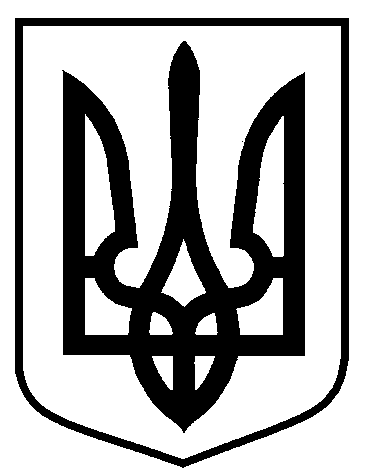 МІСЬКОГО ГОЛОВИм. Сумивід 37.11.2020 № 321-РПро втрату чинності розпорядження міського голови від 09.10.2020           № 292-Р «Про проведення відкритого турніру  міста з футболу»(зі змінами)          Виконуючи заходи під час карантину щодо запобігання розповсюдженню на території Сумської міської об’єднаної  територіальної громади гострої респіраторної хвороби COVID-19, спричиненої коронавірусом SARS-CoV-2 та неможливістю проведення відкритого турніру міста з футболу, керуючись  пунктом 20 частини четвертої статті 42 Закону України «Про місцеве самоврядування в Україні»:            розпорядження міського голови від 09.10.2020 № 292-Р «Про проведення відкритого турніру  міста з футболу» (зі змінами) вважати таким, що втратило чинність.Міський голова                                                                          О.М. ЛисенкоОбравіт 70-05-11Розіслати: Костенко О.А., Липовій С.А., Мотречко В.В., Обравіт Є.О.Начальник відділу у справах молоді та спорту	                   		       	    	Є.О. ОбравітЗаступник міського голови з питань діяльності виконавчих органів ради						В.В. МотречкоНачальник відділу протокольної роботи та контролю							Л.В. МошаНачальник правового управління		                   						О.В. ЧайченкоКеруючий справами виконавчого комітету							Ю.А. Павлик